Не можеш да забраниш сладкото. Обзор на руския пазар на тестени сладкарски изделия.Руският пазар на сладкарски изделия е един от най-големите в света. Около половината от този пазар се заема от тестените сладкарски изделия. В рамките на този текст под такива изделия ще се подразбират: бисквити, вафли, кифли, рулца, торти, пирожки и източни тестени изделия.Съвременният пазар за тестени сладкарски изделия е до висока степен наситен. През 2010г. производството на такива продукти е в размер 1,43 милиона тона, като през 2011г. се отбелязва 1,6% спад, а през 2013г. производството достига до 1,53 милиона тона. Наблюдава се тенденцията търсенето на захарните сладкарски изделия да се увеличава, за сметка на дела на тестените изделия, следователно ще се наблюдава снижение в темпа са ръст на сегмента. 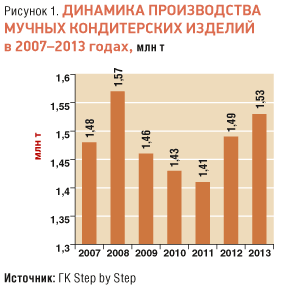 Практически в момента целият обем в сегмента в страната се произвежда от руски производители. Тяхната продукция е добре позната и популярна сред руските потребители. Чуждестранните компании обикновено проникват на руския пазар на тестени сладкарски изделия, купувайки акции и производствени предприятия на руски компании (напр. „Большевик“). След встъпването на Русия във ВТО и откриването на митническите граници за момента не се наблюдава увеличен приток на внесени стоки на пазара на тестени сладкарски изделия. Ефектът, който специалистите очакват, след влизането във ВТО е ръст в обема на пазара с 7-10%. Нужно е да се отбележи, че в следващите 2-3 години се очаква ръст на производството около 1-2%, а в годините след това ще намалее до 0,5%. Основни тенденции на пазара на тестени сладкарски изделияВ последните години има ръст в търсенето на по-скъпи продукти. Потребителите са готови да заплатят по-висока цена, за да получат продукти с по-високо качество и етично опаковани. Следователно много от продуктите претърпяват промени в рецептите и опаковките. Втората тенденция на пазара е разширяването на продуктовите линии. Високата конкуренция на този пазар кара производителите на развиват асортимента си и да създават нови линии и продукти, за да се отличават от конкурентите си. Третата вълна е свързана с популяризирането на здравословния живот. На производителите се налага да използват различни хранителни съставки, способстващи за подобряване на здравето. На пазара са се появили по-ниско калорийни „компромисни“ варианти на класическите сладкиши, например торти от извара или кисело мляко. В отговор на тази тенденция, производителите на бисквити включват в състава на продуктите си стафиди, бадеми, витамини и различни микроелементи. Както беше отбелязано по-рано в статията, пазарът на тестени сладкарски изделия в момента е наситен и се очаква да отбележи спад в ръста си. Трябва да се вземе и в предвид икономическата ситуация в Русия, тъй като в момента темпът на ръст на руската икономика значително намалява, което неимоверно ще се отрази на руския пазар.  Източник: Russian Food&Drinks Magazine, 1/2014